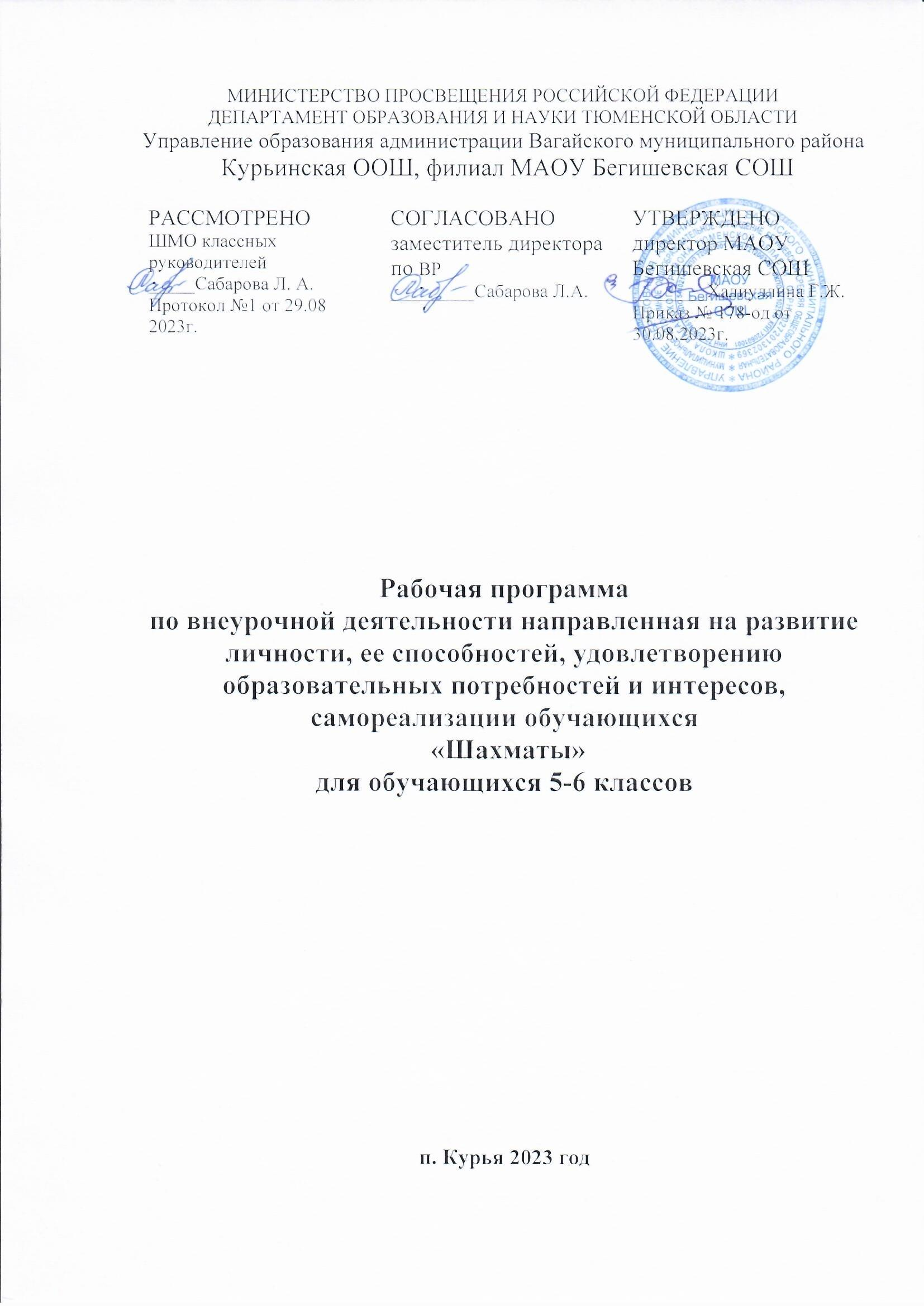 1.Планируемые результаты освоения кружка  «Шахматы» 5-6 классыЛичностные результаты:1) воспитание российской гражданской идентичности: патриотизма, уважения к Отечеству, прошлое и настоящее многонационального народа России; осознание своей этнической принадлежности, знание истории, языка, культуры своего народа, своего края, основ культурного наследия народов России и человечества; усвоение гуманистических, демократических и традиционных ценностей многонационального российского общества; воспитание чувства ответственности и долга перед Родиной;2) формирование ответственного отношения к учению, готовности и способности обучающихся к саморазвитию и самообразованию на основе мотивации к обучению и познанию, осознанному выбору и построению дальнейшей индивидуальной траектории образования на базе ориентировки в мире профессий и профессиональных предпочтений, с учетом устойчивых познавательных интересов, а также на основе формирования уважительного отношения к труду, развития опыта участия в социально значимом труде;3) формирование целостного мировоззрения, соответствующего современному уровню развития науки и общественной практики, учитывающего социальное, культурное, языковое, духовное многообразие современного мира;4) формирование осознанного, уважительного и доброжелательного отношения к другому человеку, его мнению, мировоззрению, культуре, языку, вере, гражданской позиции, к истории, культуре, религии, традициям, языкам, ценностям народов России и народов мира; готовности и способности вести диалог с другими людьми и достигать в нем взаимопонимания;5) освоение социальных норм, правил поведения, ролей и форм социальной жизни в группах и сообществах, включая взрослые и социальные сообщества; участие в школьном самоуправлении и общественной жизни в пределах возрастных компетенций с учетом региональных, этнокультурных, социальных и экономических особенностей;6) развитие морального сознания и компетентности в решении моральных проблем на основе личностного выбора, формирование нравственных чувств и нравственного поведения, осознанного и ответственного отношения к собственным поступкам;7) формирование коммуникативной компетентности в общении и сотрудничестве со сверстниками, детьми старшего и младшего возраста, взрослыми в процессе образовательной, общественно полезной, учебно-исследовательской, творческой и других видов деятельности;8) формирование ценности здорового и безопасного образа жизни; усвоение правил индивидуального и коллективного безопасного поведения в чрезвычайных ситуациях, угрожающих жизни и здоровью людей, правил поведения на транспорте и на дорогах;9) формирование основ экологической культуры, соответствующей современному уровню экологического мышления, развитие опыта экологически ориентированной рефлексивно-оценочной и практической деятельности в жизненных ситуациях;10) осознание значения семьи в жизни человека и общества, принятие ценности семейной жизни, уважительное и заботливое отношение к членам своей семьи;11) развитие эстетического сознания через освоение художественного наследия народов России и мира, творческой деятельности эстетического характера. Метапредметные результаты:1) умение самостоятельно определять цели своего обучения, ставить и формулировать для себя новые задачи в учебе и познавательной деятельности, развивать мотивы и интересы своей познавательной деятельности;2) умение самостоятельно планировать пути достижения целей, в том числе альтернативные, осознанно выбирать наиболее эффективные способы решения учебных и познавательных задач;3) умение соотносить свои действия с планируемыми результатами, осуществлять контроль своей деятельности в процессе достижения результата, определять способы действий в рамках предложенных условий и требований, корректировать свои действия в соответствии с изменяющейся ситуацией;4) умение оценивать правильность выполнения учебной задачи, собственные возможности ее решения;5) владение основами самоконтроля, самооценки, принятия решений и осуществления осознанного выбора в учебной и познавательной деятельности;6) умение определять понятия, создавать обобщения, устанавливать аналогии, классифицировать, самостоятельно выбирать основания и критерии для классификации, устанавливать причинно-следственные связи, строить логическое рассуждение, умозаключение (индуктивное, дедуктивное и по аналогии) и делать выводы;7) умение создавать, применять и преобразовывать знаки и символы, модели и схемы для решения учебных и познавательных задач;8) смысловое чтение;9) умение организовывать учебное сотрудничество и совместную деятельность с учителем и сверстниками; работать индивидуально и в группе: находить общее решение и разрешать конфликты на основе согласования позиций и учета интересов; формулировать, аргументировать и отстаивать свое мнение;10) умение осознанно использовать речевые средства в соответствии с задачей коммуникации для выражения своих чувств, мыслей и потребностей; планирования и регуляции своей деятельности; владение устной и письменной речью, монологической контекстной речью;11) формирование и развитие компетентности в области использования информационно-коммуникационных технологий (далее ИКТ- компетенции); развитие мотивации к овладению культурой активного пользования словарями и другими поисковыми системами;12) формирование и развитие экологического мышления, умение применять его в познавательной, коммуникативной, социальной практике и профессиональной ориентации. Предметные результаты:Знать шахматные термины: белое и чёрное поле, горизонталь, вертикаль, диагональ, центр. Правильно определять и называть белые, чёрные шахматные фигуры; Правильно расставлять фигуры перед игрой; Сравнивать, находить общее и различие. Уметь  ориентироваться на шахматной доске. Понимать информацию, представленную в виде текста, рисунков, схем. Знать названия шахматных фигур: ладья, слон, ферзь, конь, пешка. Шах, мат, пат, ничья, мат в один ход, длинная и короткая рокировка и её правила.Правила хода и взятия каждой из  фигур, «игра на уничтожение», лёгкие и тяжёлые фигуры, ладейные, коневые, слоновые, ферзевые, королевские пешки, взятие на проходе, превращение пешки. принципы игры в дебюте;Основные тактические приемы; что означают термины: дебют, миттельшпиль, эндшпиль, темп, оппозиция, ключевые поля.Грамотно располагать шахматные фигуры в дебюте; находить несложные тактические удары и проводить комбинации; точно разыгрывать простейшие окончания                                                                                               2.Содержание программы кружка « Шахматы» 5-6 классыI этап обучения – общеразвивающий1 год обучения1. Вводное занятие.Теория: Введение в программу «Шахматы. Знакомство с содержанием программы. План работы на год.  Инструктаж по технике безопасности. Правила поведения в кабинете, на улице. Правила дорожного движения.2. История развития шахмат.Теория: История происхождения шахмат. Легенды о шахматах. Великие шахматисты мира.3. Первоначальные понятия.Теория: Шахматная доска. Линии шахматной доски.   Название фигур. Начальная позиция. Ходы фигур – Ладья, Слон, Конь, Ферзь. Пешка. Взятие на проходе. Нападение. Защита. Значение короля. Шах. Способы защиты от шаха. Ценность фигур. Мат. Цель игры. Мат разными фигурами.  Короткая и длинная  рокировки. Случаи, когда нельзя делать рокировку. Ничья. Вечный шах. Пат. Шахматная нотация. Правила поведения во время игры. Как начинать партию. Дебют – начало игры, принципы разыгрывания. Мат тяжёлыми фигурами -  двумя ладьями, ферзём, одной ладьёй.Практика: Поставить мат друг другу. Выполняют задания, используя компьютерные программы: «Шахматы в сказках», «Динозавры учат шахматам», «Шахматная школа для начинающих».4. Тактика.Теория: Двойной удар. Связка. Открытое нападение. Двойной шах. Открытый шах.  Понятие о комбинации. Комбинации на отвлечение, на завлечение, блокировку.Практика:  Самостоятельно решить задачи с последующим анализом  на демонстрационной доске. Выполняют задания, используя компьютерные программы: «Шахматная школа для начинающих», «Шахматная тактика».5. Стратегия. Теория: Изучение вопроса: «Что делать после дебюта». План в шахматной игре. Использование большого материального перевеса.6. Эндшпиль.   Теория: Правило квадрата.  Король и пешка против короля.7. Контрольная работа.Практика: Самостоятельно решить задачи. 8. Турниры.Практика: Провести учебно-тренировочные турниры, в которых закрепляются на практике полученные знания. Классификационные, провести с записью партий, в результате которых присваиваются разряды тем, кто выполнил норму (определённое количество очков). Выполняют задания, используя компьютерные программы: «Shredder Classic 3», «Шахматная школа для начинающих».9. Анализ партий.Практика: Партии, сыгранные учащимися анализируются либо индивидуально, когда другие играют партии, либо в присутствии всей группы с обсуждением.10. Конкурс решения задач.Практика: Проводится конкурс решения задач. Поощряются победители. Выполняют задания, используя компьютерную программу: «Шахматная тактика».11. Сеанс одновременной игры.Практика: Проводится сеанс одновременной игры.12. Итоговое занятие.Практика: Провести  анализ турниров, а также конкурсов решения задач. Определить дальнейшие планы. Вручить призы по итогам года.                                                             3.Тематическое планирование программы кружка «Шахматы» 5-6 классы№ п/пНаименование  темОбщее количество часовОбщее количество часовОбщее количество часов№ п/пНаименование  темВсегоТеорияПрактика1.Вводное занятие11-2.История развития шахмат11-3.Первоначальные понятия3-34.Тактика9365.Стратегия8446.Эндшпиль5237.Контрольная работа1-18.Турниры. Анализ партий4-49.Конкурсы решения задач11-10.Сеанс одновременной игры. Итоговое занятие1-1Всего:341222№п/пНаименование разделов и темКол-вочасовВводное занятие.11Шахматы -  мои друзья. История шахмат1История развития шахмат.12Шахматная доска1Первоначальные понятия.33Горизонталь14Вертикаль15Диагональ1Тактика.96Шахматная нотация17Шахматные фигуры и начальная позиция18Ладья19Слон110Ферзь111Конь112Пешка113Превращение пешки114Король1Стратегия815Ценность фигур116Нападение117Взятие. Взятие на проходе118Шах и защита от шаха119Мат120Пат, ничья1    21Рокировка122Основные принципы игры  в начале партии1Эндшпиль.523Мат двумя ладьями одинокому королю124Мат ферзём и ладьями  одинокому королю125Мат ферзём и королём одинокому королю126Материальное преимущество127Нарушение основных принципов игры в начале партии1Турниры. Анализ партий. Сеанс одновременной игры. Итоговое занятие.728Партии - миниатюры129Запись шахматной партии130Правила шахматного этикета131Шахматный турнир132Шахматный турнир133Шахматный турнир134Шахматный турнир1                                                                                                                                                                                                            Всего:        34 часа                                                                                                                                                                                                            Всего:        34 часа                                                                                                                                                                                                            Всего:        34 часаШахматный турнир